МІНІСТЕРСТВО ОСВІТИ І НАУКИ УКРАЇНИЛьвівський національний університет імені Івана ФранкаФакультет  іноземних мовКафедра англійської філологіїЗатвердженоНа засіданні кафедри англійської філологіїфакультету іноземних мовЛьвівського національного університету імені Івана Франка(протокол № 1 від 28.08.2020 р.)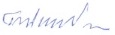 _______________________________						           Завідувач кафедри  проф.Білинський М.Е. Силабус з навчальної дисципліни «ТЕОРЕТИЧНА ГРАМАТИКА»,що викладається в межах ОПП “Англійська мова та література” першого (бакалаврського) рівня вищої освіти для здобувачів з спеціальності  035  ФілологіяЛьвів 2020 р.СХЕМА КУРСУНазва дисципліни Теоретична граматикаАдреса викладання дисциплінивул. Університетська 1, факультет іноземних мов, ауд. 433Факультет та кафедра, за якою закріплена дисциплінаФакультет іноземних мов, кафедра англійської філологіїГалузь знань, шифр та назва спеціальностіГалузь знань: 03 Гуманітарні наукиСпеціальність: 035 ФілологіяСпеціалізація: 035.04 германські мови та літератури (переклад включно) Викладачі дисципліниДілай Ірина Петрівна, канд.філол. наук, доцент, доцентКонтактна інформація викладачівiryna.dilay@lnu.edu.uaКонсультації з питань навчання по дисципліні відбуваютьсяКонсультації в день проведення лекцій (за попередньою домовленістю). Також можливі он-лайн консультації через Zoom або подібні ресурси. Для погодження часу он-лайн консультацій слід писати на електронну пошту викладача або дзвонити.Сторінка курсуhttps://lingua.lnu.edu.ua/course/teorhramatykaІнформація про дисциплінуКурс розроблено таким чином, щоб надати учасникам необхідні знання, обов’язкові для того, щоб поглибити знання нормативної граматики сучасної англійської мови. Тому у курсі представлено як огляд концепцій теорії граматики, так і процесів та інструментів, які потрібні для аналізу граматичних структур і категорій. Коротка анотація дисципліниДисципліна «Теоретична граматика» є завершальною нормативною дисципліною з спеціальності 035 Філологія для освітньої програми “Англійська мова та література”, яка викладається в 7 семестрі в обсязі 3 кредитів (за Європейською Кредитно-Трансферною Системою ECTS).Мета та цілі дисципліниМетою вивчення нормативної дисципліни «Теоретична граматика» є ознайомлення студентів з граматичною будовою англійської мови як системи, частини якої взаємопов’язані, поглиблення знань нормативної граматики сучасної англійської мови, що повинно сприяти розвитку у студентів самостійного філологічного мислення і розуміння змісту граматичних категорій.   Література для вивчення дисципліни 1. Fedorenko O.I, Sukhorolska S.M. English Grammar Theory. - Л, 2008. - 360 p.2. Практикум з теоретичної граматики англійської мови = Practical tasks in English theoretical grammar : навч. посіб. / О. І. Федоренко, С. М. Сухорольська ; Львівський нац. ун-т ім. І. Франка. - Львів : ЛНУ ім. І. Франка, 2012. - 152 с. 3. Методи лінгвістичних досліджень = Methods of Linguistic Analysis : навч. посіб. / С. М. Сухорольська, О. І. Федоренко ; Львівський нац. ун-т ім. І. Франка. - 2-ге вид., перероб. і доп. - Львів : Інтелект-Захід, 2009. - 348 с. Обсяг курсу90 годин аудиторних занять. З них 20/6 годин лекцій, 12/4 годин лабораторних робіт/практичних занять та 58/120 годин самостійної роботиОчікувані результати навчанняПісля завершення цього курсу студент буде : Знати Вміти Конкретизуються відповідно до спеціальності і випливають із поставленої мети. Зазначається перелік знань, умінь та навиків, необхідних для освоєння дисципліни, а також перелік конкретних нових знань, умінь та навиків, які отримує студент після її освоєнняКлючові словаМорфологія, синтаксис, граматична категорія, методи граматичних досліджень, речення, словосполучення, синтагма, парадигмаФормат курсуОчний /заочний Проведення лекцій, семінарів та консультації для кращого розуміння темТемиСХЕМА КУРСУПідсумковий контроль, формаіспит в кінці 7 семестру 4 року навчаннятестовийПререквізитиДля вивчення курсу студенти потребують базових знань з загального мовознавства, лексикології, вступу до спеціальності, історії англійської мови, достатніх для сприйняття категоріального апарату теоретичної граматики, розуміння джерел.Навчальні методи та техніки, які будуть використовуватися під час викладання курсуПрезентація, лекції, семінари, проблемно-орієнтоване навчання.Необхідне обладнанняПрезентації у Power Point, навчання в Zoom, тести в MoodleКритерії оцінювання (окремо для кожного виду навчальної діяльності)Оцінювання проводиться за 100-бальною шкалою. Бали нараховуються за наступним співідношенням: • семінари : 20% семестрової оцінки; максимальна кількість балів 20• контрольні заміри (модулі): 30% семестрової оцінки; максимальна кількість балів 30 • іспит 50% семестрової оцінки. Максимальна кількість балів 50Підсумкова максимальна кількість балів 100Письмові роботи: Очікується, що студенти виконають 3 модульні тести. Академічна доброчесність: Виявлення ознак академічної недоброчесності в письмовій роботі студента є підставою для її незарахуванння викладачем, незалежно від масштабів плагіату чи обману. Відвідання занять є важливою складовою навчання. Очікується, що всі студенти відвідають усі лекції і практичні зайняття курсу. Студенти мають інформувати викладача про неможливість відвідати заняття. У будь-якому випадку студенти зобов’язані дотримуватися усіх строків визначених для виконання усіх видів письмових робіт, передбачених курсом. Література. Уся література, яку студенти не зможуть знайти самостійно, буде надана викладачем виключно в освітніх цілях без права її передачі третім особам. Студенти заохочуються до використання також й іншої літератури та джерел, яких немає серед рекомендованих.Політика виставлення балів. Враховуються бали набрані на семінарах, модулях та бали підсумкового екзаменаційного тестування. При цьому обов’язково враховуються присутність на заняттях та активність студента під час практичного заняття; недопустимість пропусків та запізнень на заняття; користування мобільним телефоном, планшетом чи іншими мобільними пристроями під час заняття в цілях не пов’язаних з навчанням; списування та плагіат; несвоєчасне виконання поставленого завдання і т. ін.Жодні форми порушення академічної доброчесності не толеруються.Питання до заліку чи екзамену.Розміщено в Moodle.ОпитуванняАнкету-оцінку з метою оцінювання якості курсу буде надано по завершенню курсу.Тиж. Тема, план, короткі тезиФорма діяльності (заняття)* *лекція, самостійна, дискусія, групова робота) Література.*** Ресурси в інтернетіЗавдання, годТермін виконання1Types of grammarлекціяFedorenko O.I, Sukhorolska S.M. English Grammar Theory. - Л, 2008. - 360 p.2 тижні2The development of grammar theoryлекціяFedorenko O.I, Sukhorolska S.M. English Grammar Theory. - Л, 2008. - 360 p.Seminar 1on Moodle1 тиждень3Methods of linguistic analysisсемінарPractical tasks in English theoretical grammar : навч. посіб. / О. І. Федоренко, С. М. Сухорольська ; Львівський нац. ун-т ім. І. Франка. - Львів : ЛНУ ім. І. Франка, 2012. - 152 с. 4Functional reevaluation of grammatical formsлекціяFedorenko O.I, Sukhorolska S.M. English Grammar Theory. - Л, 2008. - 360 p.Seminar 21 тиждень5TranspositionсемінарPractical tasks in English theoretical grammar : навч. посіб. / О. І. Федоренко, С. М. Сухорольська ; Львівський нац. ун-т ім. І. Франка. - Львів : ЛНУ ім. І. Франка, 2012. - 152 с. 6Introduction to MorphologyлекціяFedorenko O.I, Sukhorolska S.M. English Grammar Theory. - Л, 2008. - 360 p.1 тиждень7The Noun. The PronounлекціяFedorenko O.I, Sukhorolska S.M. English Grammar Theory. - Л, 2008. - 360 p.1 тиждень8The Adjective. The Adverb.лекціяFedorenko O.I, Sukhorolska S.M. English Grammar Theory. - Л, 2008. - 360 p.Seminar 31 тиждень9The Verb. VerbalsсемінарPractical tasks in English theoretical grammar : навч. посіб. / О. І. Федоренко, С. М. Сухорольська ; Львівський нац. ун-т ім. І. Франка. - Львів : ЛНУ ім. І. Франка, 2012. - 152 с. 10The theory of phraseлекціяFedorenko O.I, Sukhorolska S.M. English Grammar Theory. - Л, 2008. - 360 p.Seminar 41 тиждень11Types of phrasesсемінарPractical tasks in English theoretical grammar : навч. посіб. / О. І. Федоренко, С. М. Сухорольська ; Львівський нац. ун-т ім. І. Франка. - Львів : ЛНУ ім. І. Франка, 2012. - 152 с. 12The simple sentenceлекціяFedorenko O.I, Sukhorolska S.M. English Grammar Theory. - Л, 2008. - 360 p.Seminar 51 тиждень13Parts of the sentenceсемінарPractical tasks in English theoretical grammar : навч. посіб. / О. І. Федоренко, С. М. Сухорольська ; Львівський нац. ун-т ім. І. Франка. - Львів : ЛНУ ім. І. Франка, 2012. - 152 с. 14The composite sentence лекціяFedorenko O.I, Sukhorolska S.M. English Grammar Theory. - Л, 2008. - 360 p.Seminar 61 тиждень15Compound vs complex sentencesсемінарPractical tasks in English theoretical grammar : навч. посіб. / О. І. Федоренко, С. М. Сухорольська ; Львівський нац. ун-т ім. І. Франка. - Львів : ЛНУ ім. І. Франка, 2012. - 152 с. 16Functional sentence perceptive. Semantic syntaxлекціяFedorenko O.I, Sukhorolska S.M. English Grammar Theory. - Л, 2008. - 360 p.1 тиждень